Layanan KamiWeb DevelopmentPembuatan WebsitePersonalSekolahInstansi PemerintahanPerusahaanKomunitasToko OnlineTravel / HotelPembuatan Sistem Informasi Berbasis WebsiteAplikasi Surat MenyuratAbsensiSistem Informasi Akademik KampusPenerimaan Mahasiswa Baru OnlineSoftware DevelopmentPembuatan Program AplikasiKasir TokoBengkelApotekSistem Informasi Berbasis DesktopPendaftaran Wisuda + BukuAbsensiHardware DevelopmentPengadaan Perangkat PC / Network Untuk : SekolahPerusahaanPembuatan WarnetPemasangan CCTVNetwork DevelopmentPemasangan Jaringan KomputerPengamanan WebsitePelatihan KomputerPelatihan Pembuatan WebsitePelatihan Pembuatan ProgramPelatihan Design GrafisPelatihan Jaringan (Server – Router – Client) Cocok Untuk Siswa Kelas 3 SMK TKJKonsultan ITSeminar & TalkshowTema : Informasi TeknologiTema : KewirausahaanSertifikasi ITTentang Kami	CAFF Komputer Corporation adalah perusahaan yang bergerak di bidang layanan jasa dan pendidikan yang didirikan sejak tanggal 01 Mei 2012. Selain melayani client dalam cakupan bidang teknologi informasi, CAFF Komputer Corp ikut serta meningkatkan pengetahuan umum masyarakat tentang dunia IT dan kewirausahaan. Beberapa project telah berhasil dilaksanakan dan sampai sekarang terus menjalin dengan berbagai mitra kerja dalam berbagai bidang. Selain itu, CAFF Komputer Corp telah berhasil melaksanakan CK Event (CAFF Komputer Event). Terhitung 3 Event telah berhasil dilaksanakan sampai dengan sekarang. 	Hal ini tentunya sejalan dengan visi dan misi kami yang bertujuan menjadi perusahaan Multi Internasional yang berkontribusi dalam bidang layanan IT dan Pendidikan IT. Yang mana Event yang telah berhasil dilaksanakan diantara lain adalah:CK Event 1 (27 April 2013) Seminar Kewirausahaan Tingkat SMK Kab. Purwakarta.CK Event 2 (19 April 2014) Perlombaan Design Grafis Tingkat Kab. Purwakarta.CK Event 3 (19 Oktober 2014) Seminar IT Nasional Bersama Bapak Onno W. PurboCK Event 1Waktu	/ Tanggal	: 27 April 2013Tempat		: Aula SMKN 1 PurwakartaPukul			: 08:00 s.d 17:00Peserta		: Dihadiri oleh 32 SMK Se-Kabupaten PurwakartaJenis Kegiatan	: Seminar & TalkshowTema			: CreativepreneurshipTingkat		: Kabupaten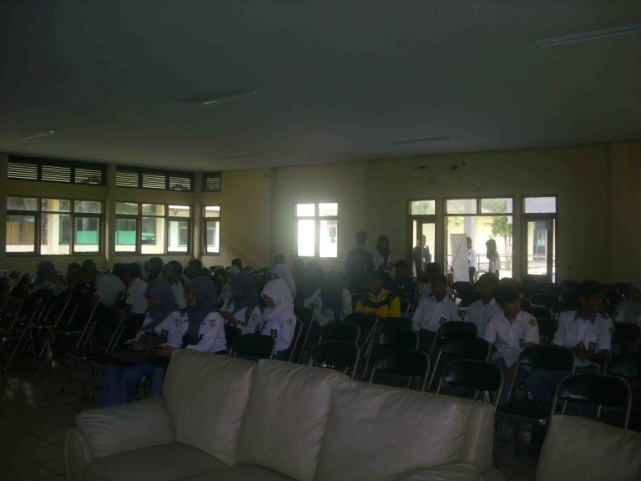 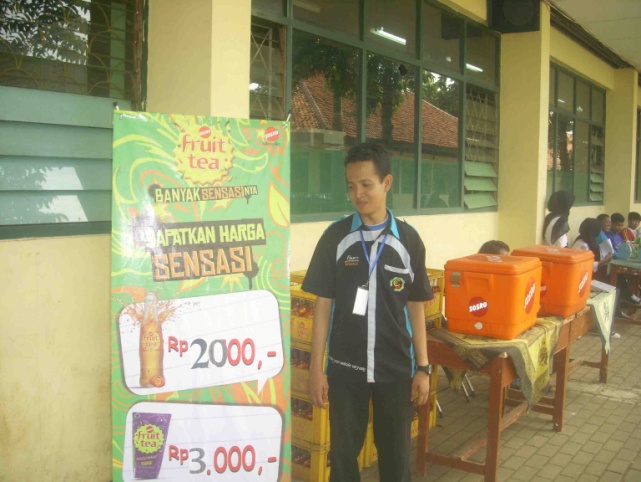 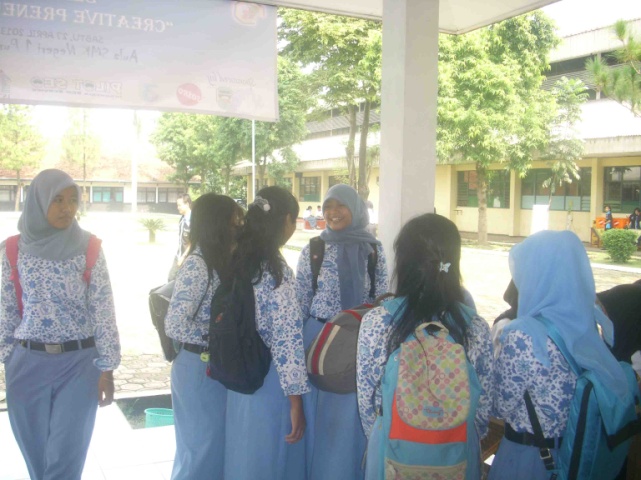 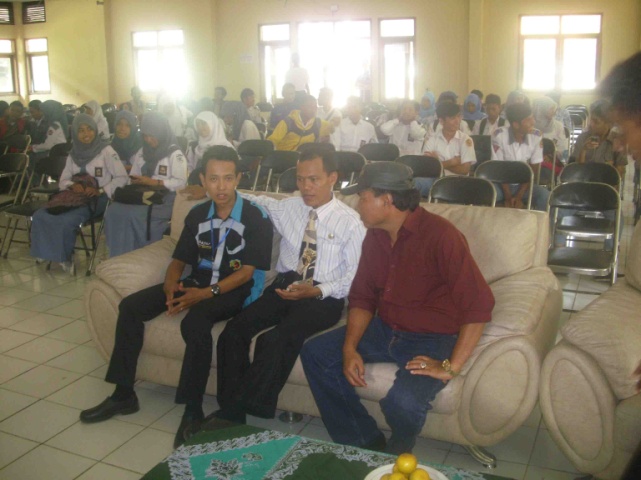 CK Event 2Waktu	/ Tanggal	: 19 April 2014Tempat		: Jurusan Teknik Komputer Jaringan SMKN 1 PurwakartaPukul			: 08:00 s.d 17:00Peserta	: Mengundang 251 Sekolah Tingkat SMP, SMA & SMK Sederajat Kabupaten PurwakartaJenis Kegiatan	: PerlombaanTema			: Save Our EarthTingkat		: Kabupaten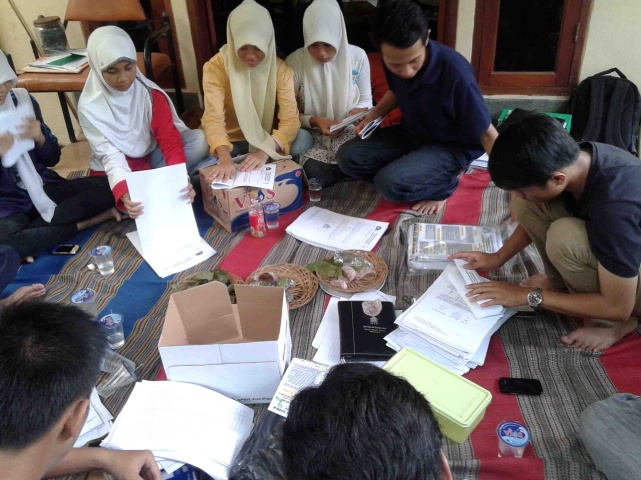 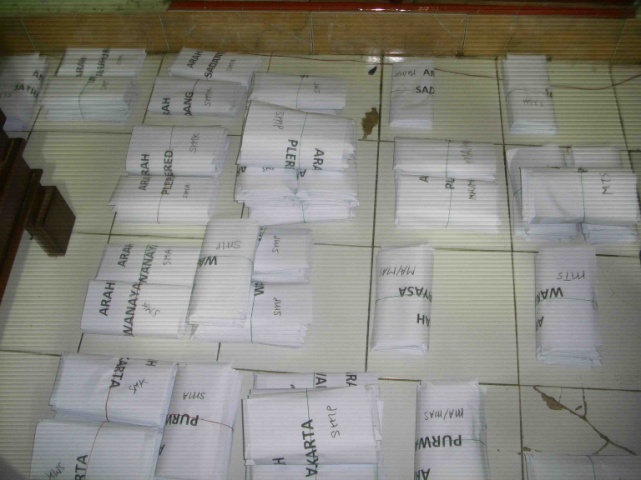 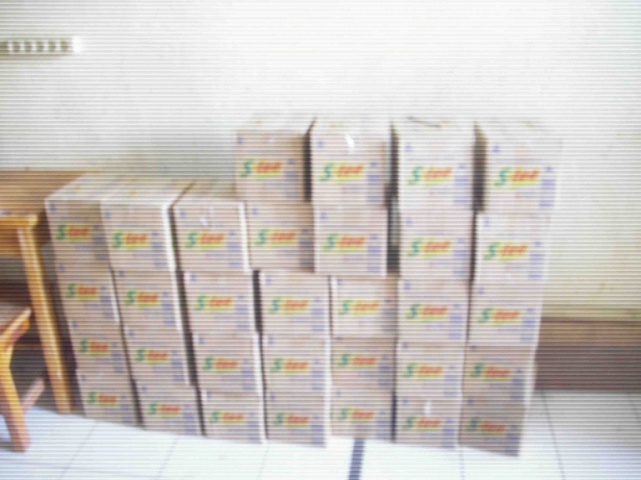 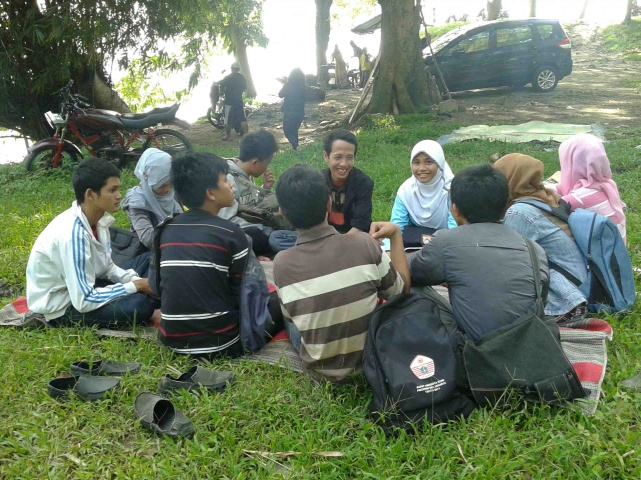 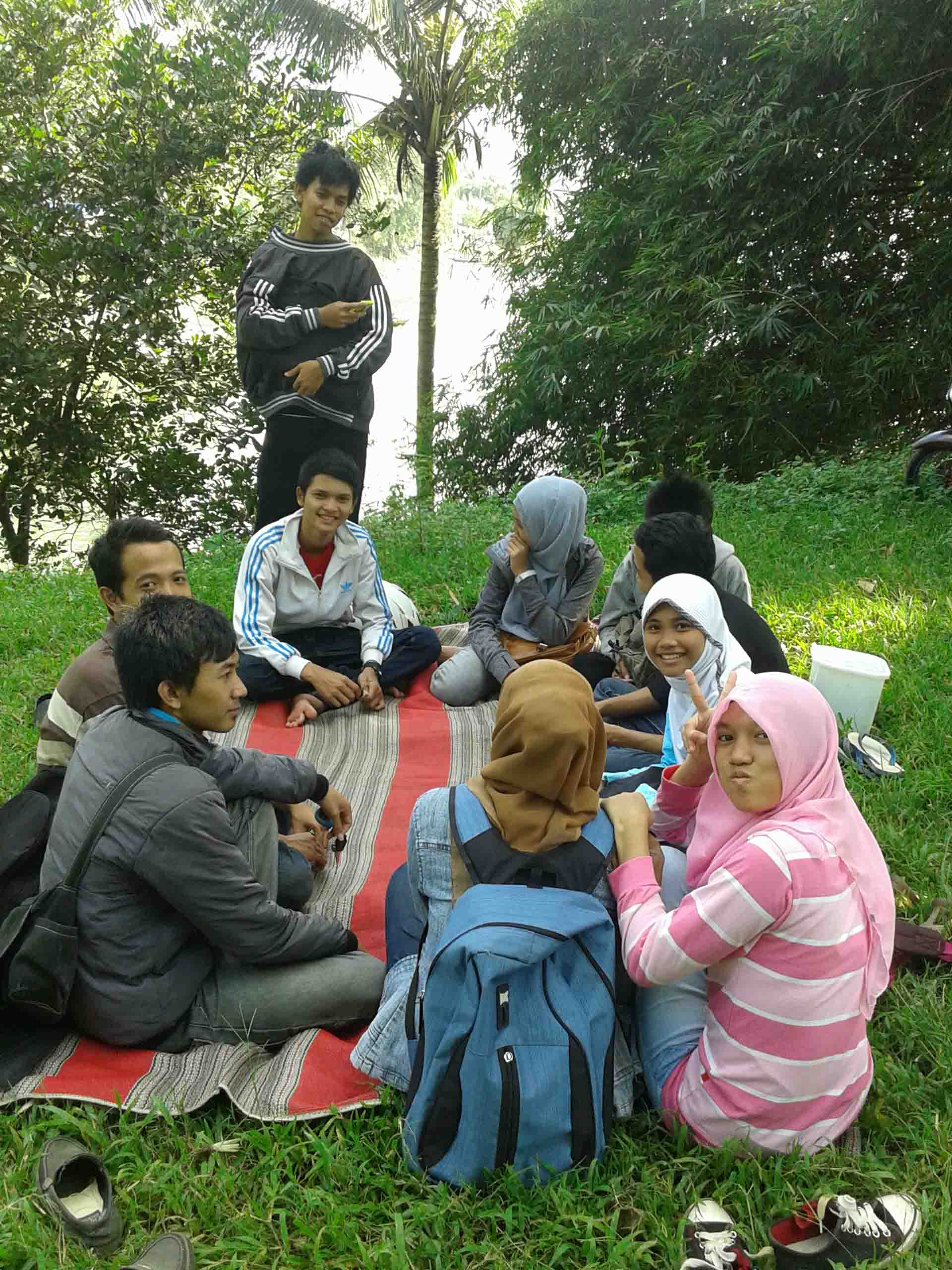 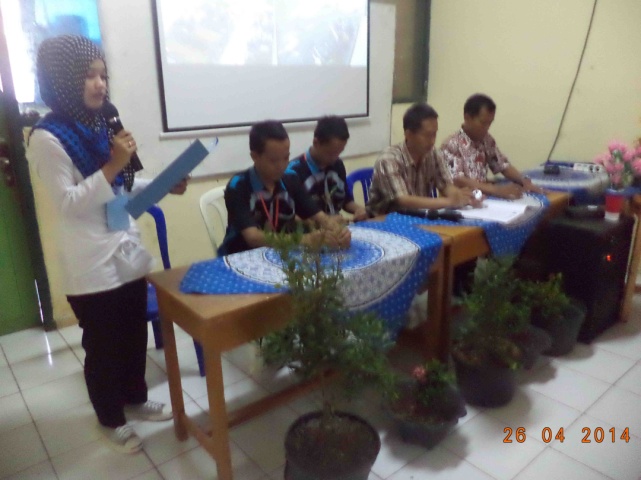 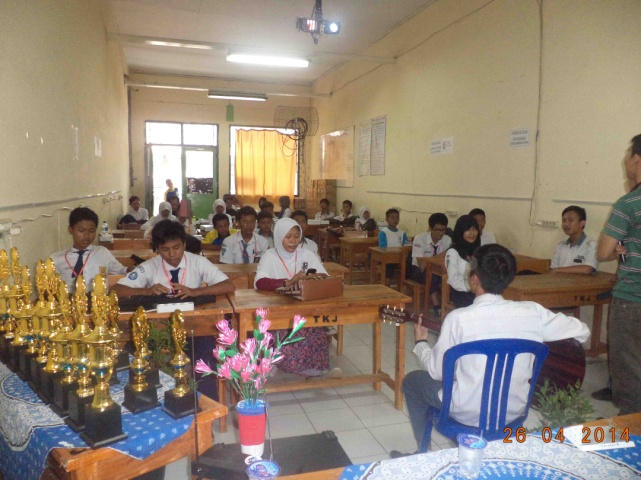 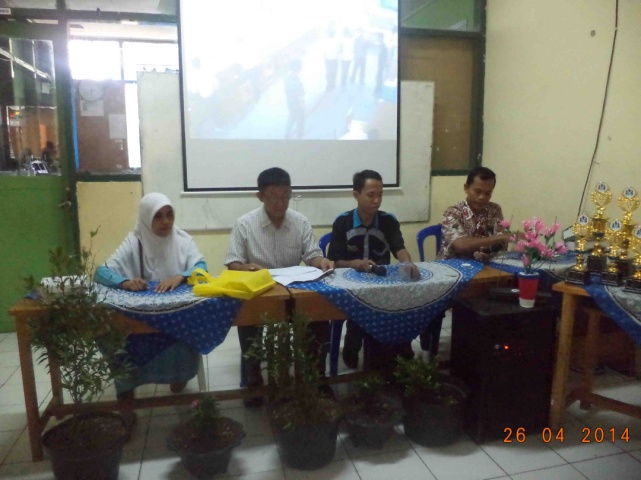 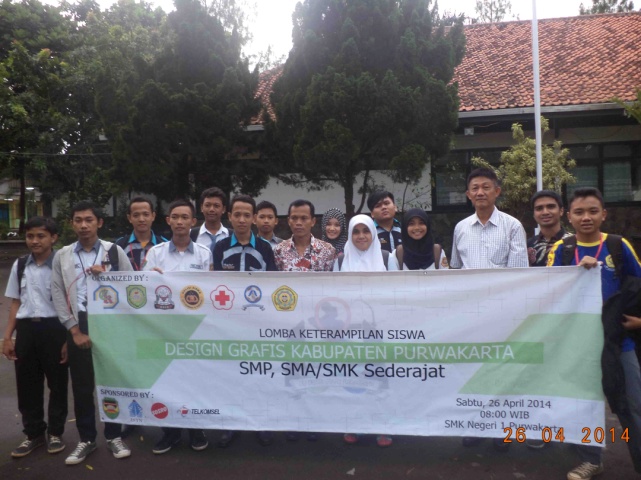 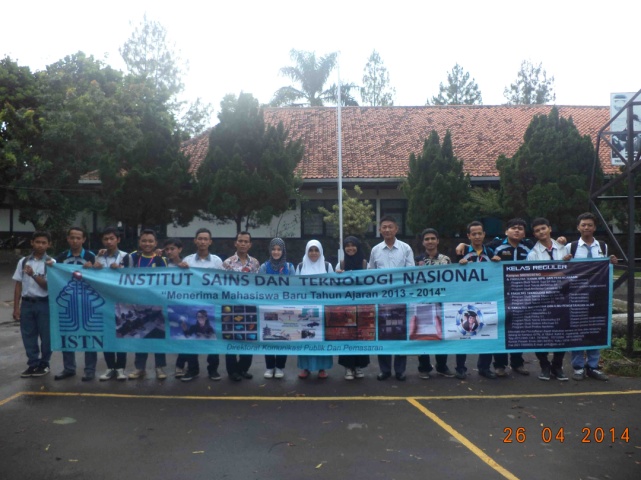 CK Event 3Waktu	/ Tanggal	: 19 Oktober 2014Tempat		: Bale Sawala Yudhistira Pemerintah Daerah Kab. PurwakartaPukul			: 08:00 s.d 12:00Peserta	: Dihadiri oleh lebih dari 600 orang dari wilayah (Purwakarta, Subang, Karawang, Bekasi, dan Bandung)Jenis Kegiatan	: Seminar & TalkshowTema			: Informasi TeknologiTingkat		: Nasional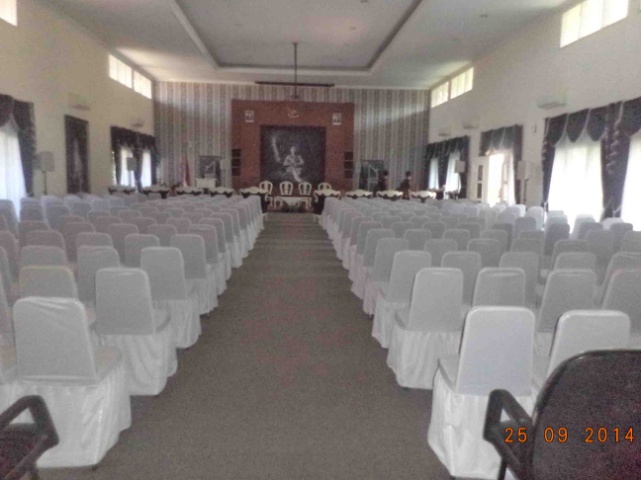 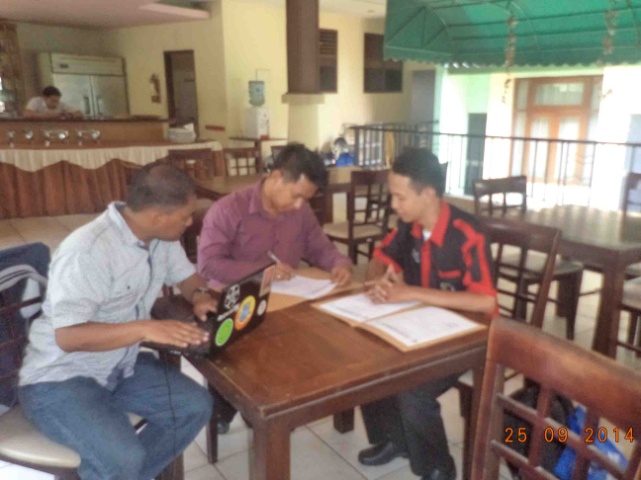 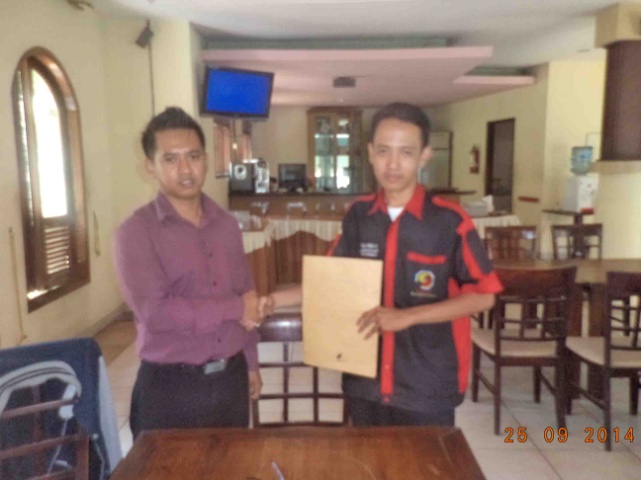 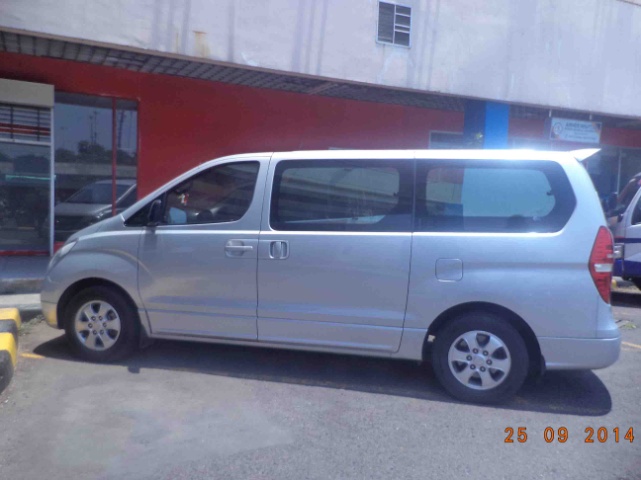 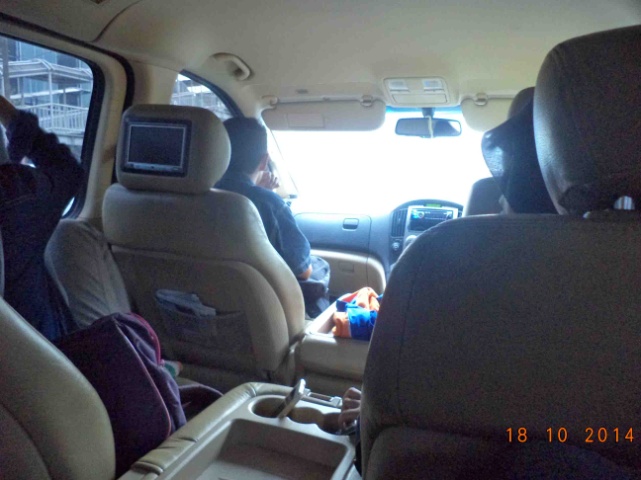 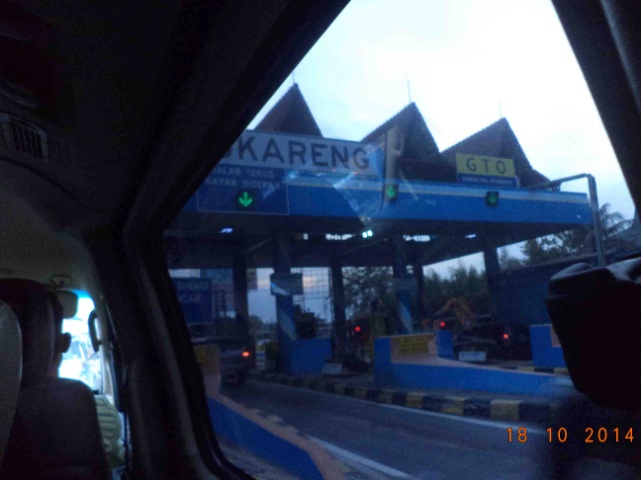 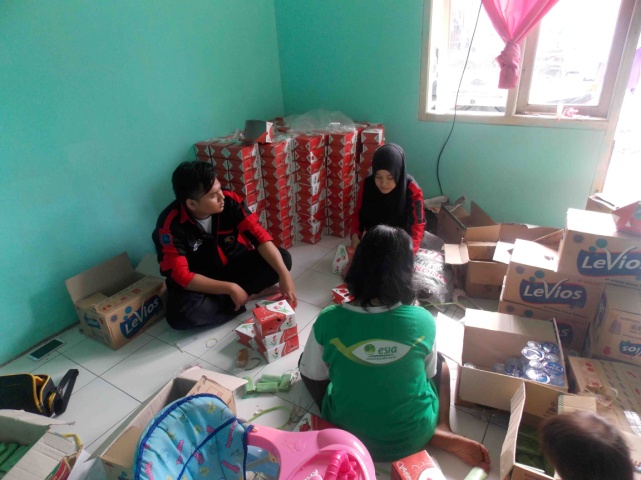 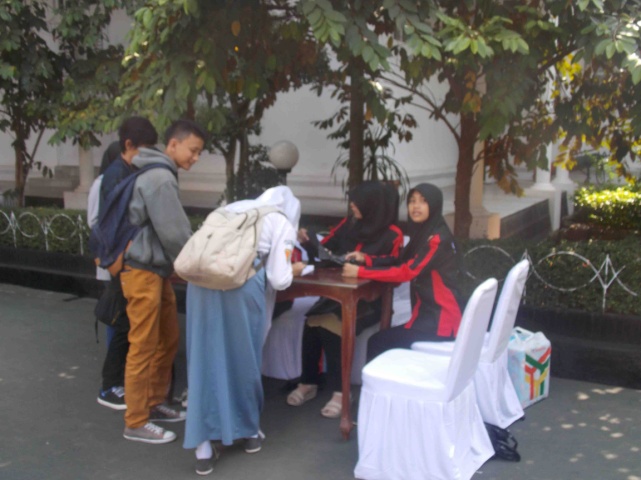 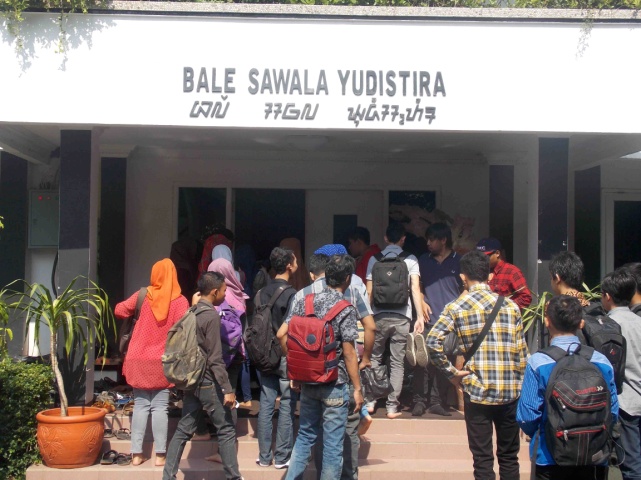 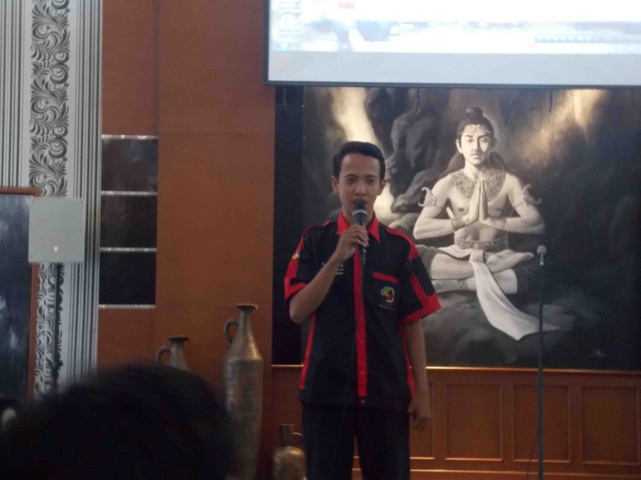 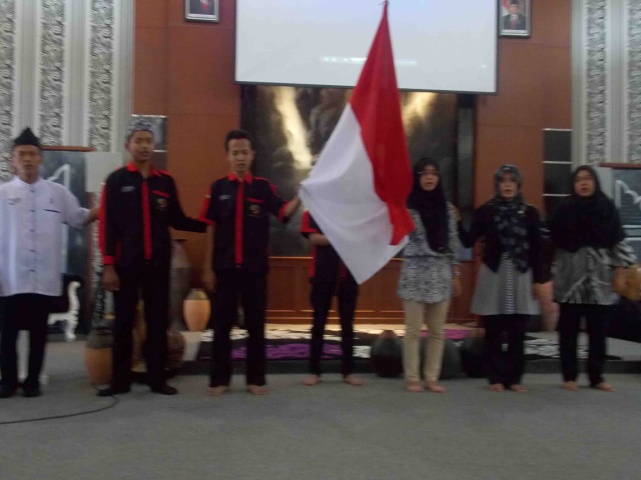 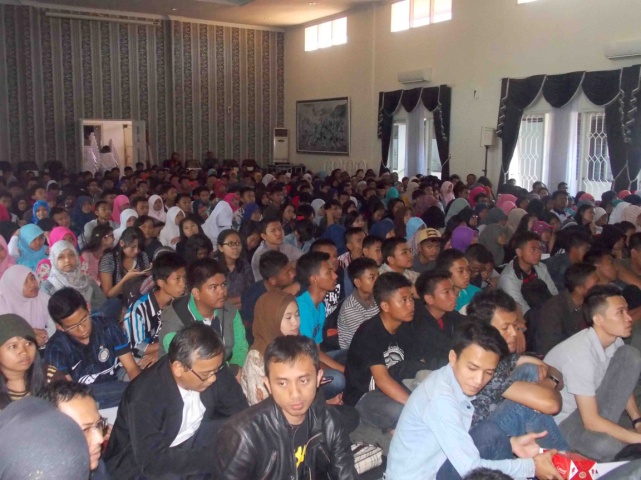 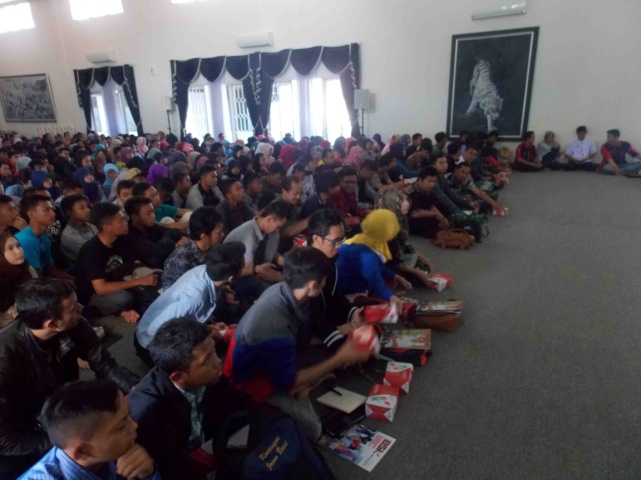 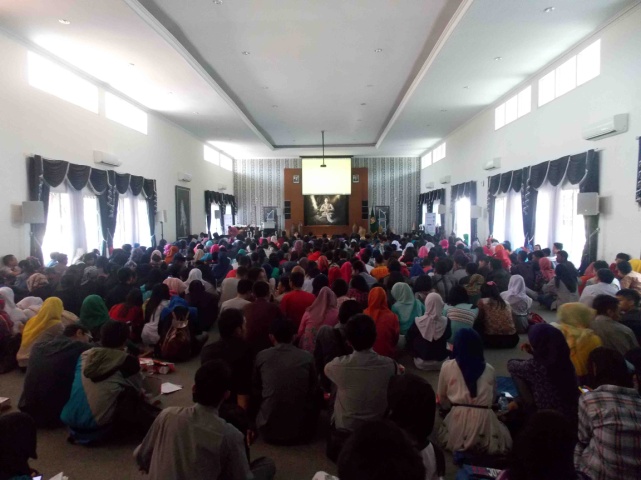 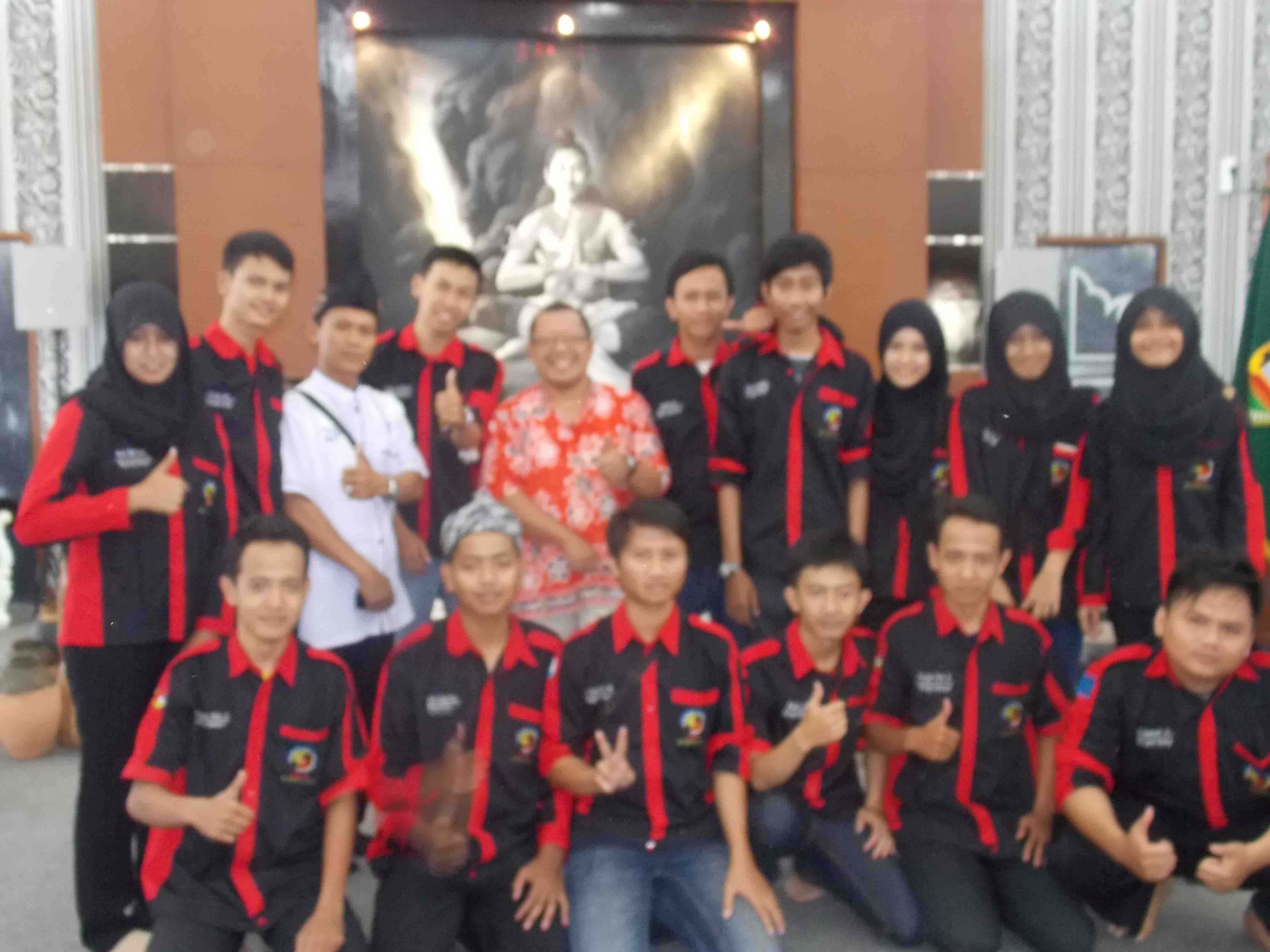 Web DevelopmentPembuatan WebsiteKEUNGGULANPerforma design terbaik yang up to date, modern, elegant dan dapat disesuaikan dengan permintaan anda.Menggunakan Content Management System sehingga dapat mudah dikelola sendiri oleh anda. Mendayagunakan SEO (Search Engine Optimazation) untuk menaikan rangking website sehingga dapat muncul dihalaman pertama search engine.Bandwidth dan kapasitas hosting disesuaikan dengan kebutuhan anda.Gratis pembuatan dan pengembangan akun jejaring sosial facebook dan twitter untuk meningkatkan popularitas website perusahaan.Penyelesaian website kurang dari 3 – 4 minggu terhitung setelah perjanjian kontrak dilakukan. Gratis pelatihan entry data / posting di website selama 2 kali pertemuan untuk memudahkan anda dalam mengupdate website anda secara berkala.PORTFOLIO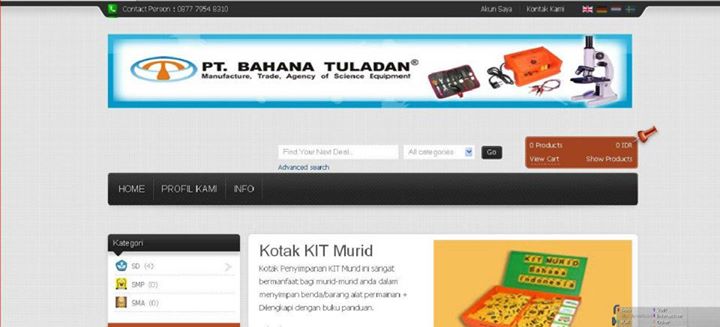 PT. Bahana Tuladan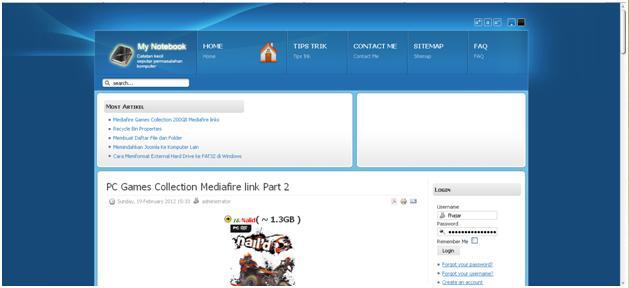 I – Komputer (My Notebook)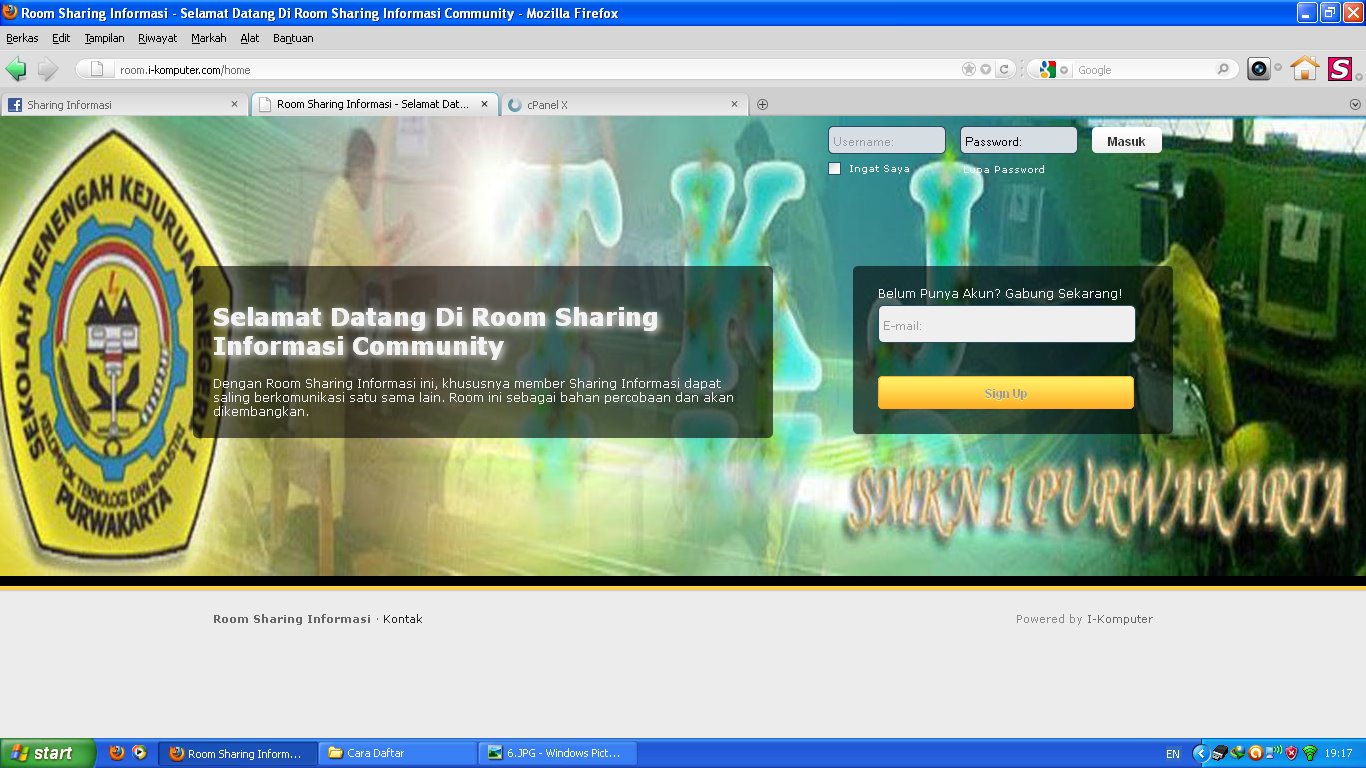 Room Chat Sharing Informasi Community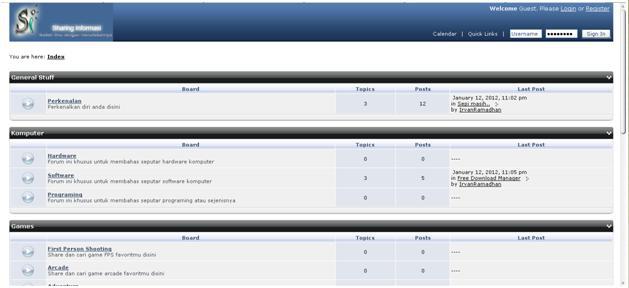 Forum Sharing Informasi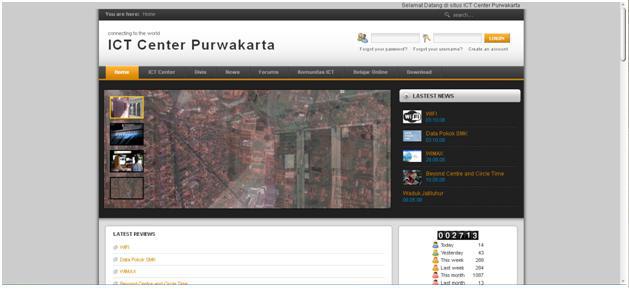 ICT Center Purwakarta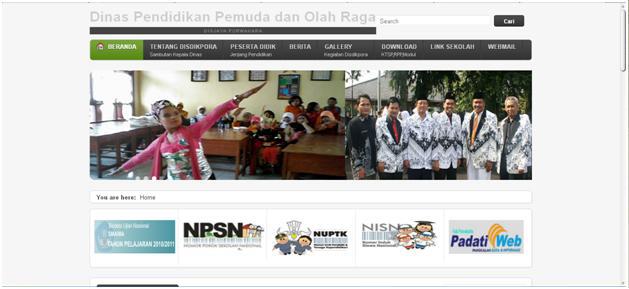 Dinas Pendidikan Pemuda dan Olah Raga Kab. Purwakarta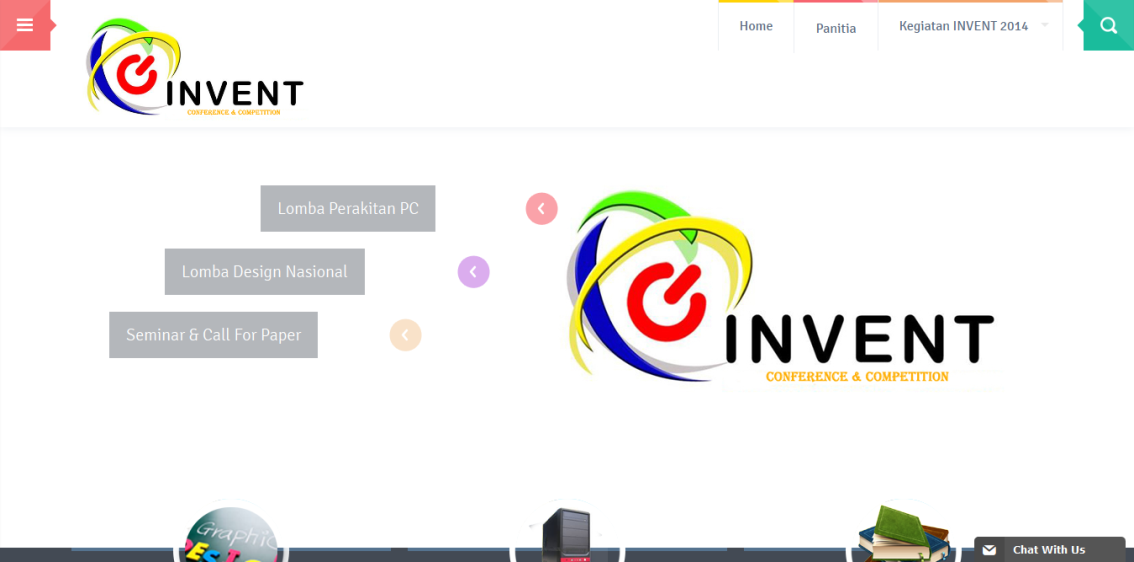 INformatic eVENT Himpunan Mahasiswa Teknik Informatika ISTN Jakarta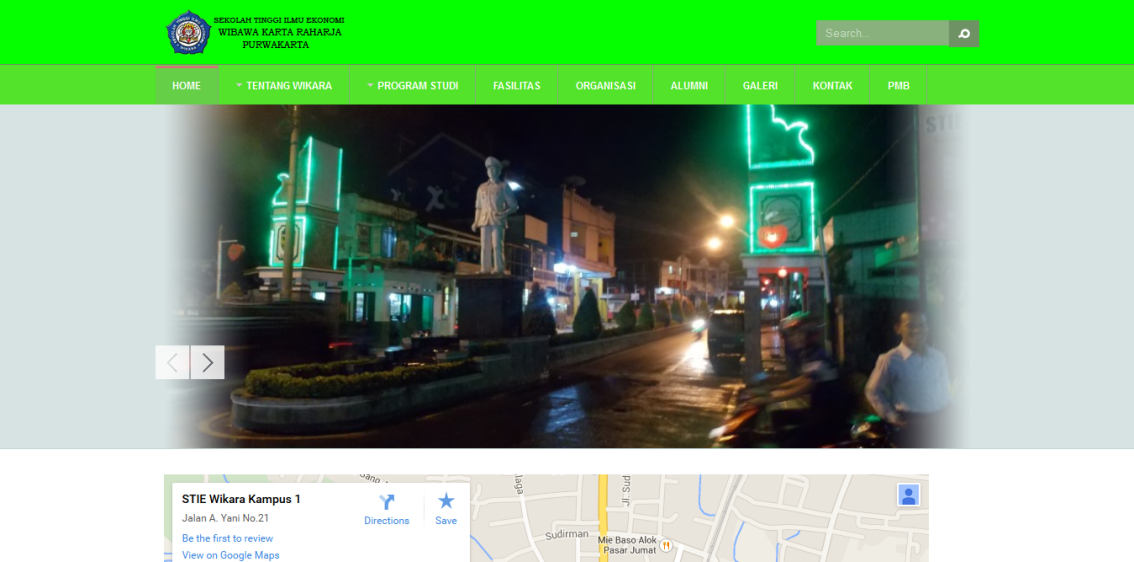 STIE WIKARA Purwakarta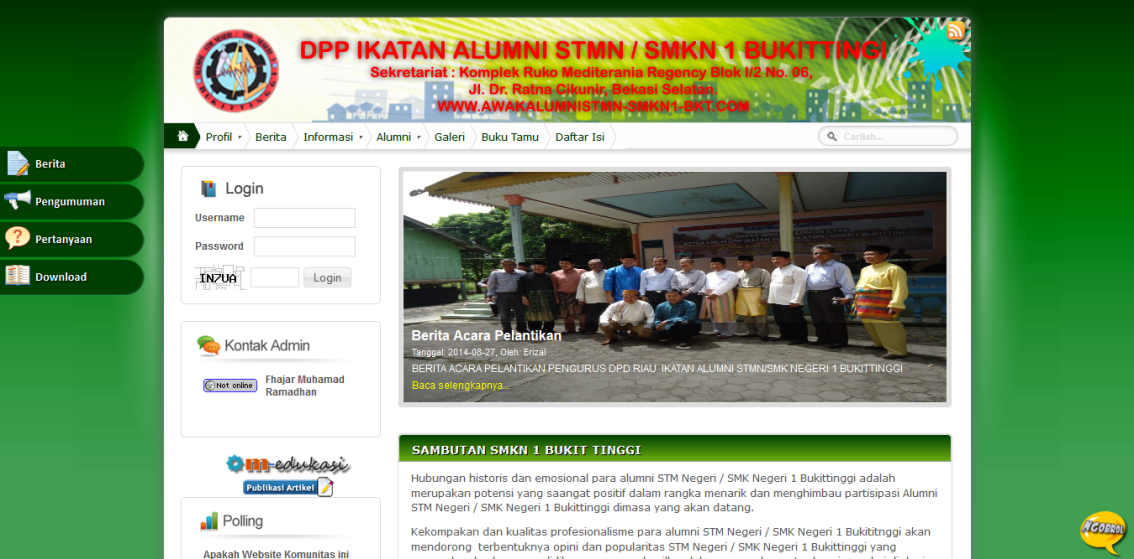 DPP IKATAN ALUMNI STMN /  SMKN 1 BUKITTINGGI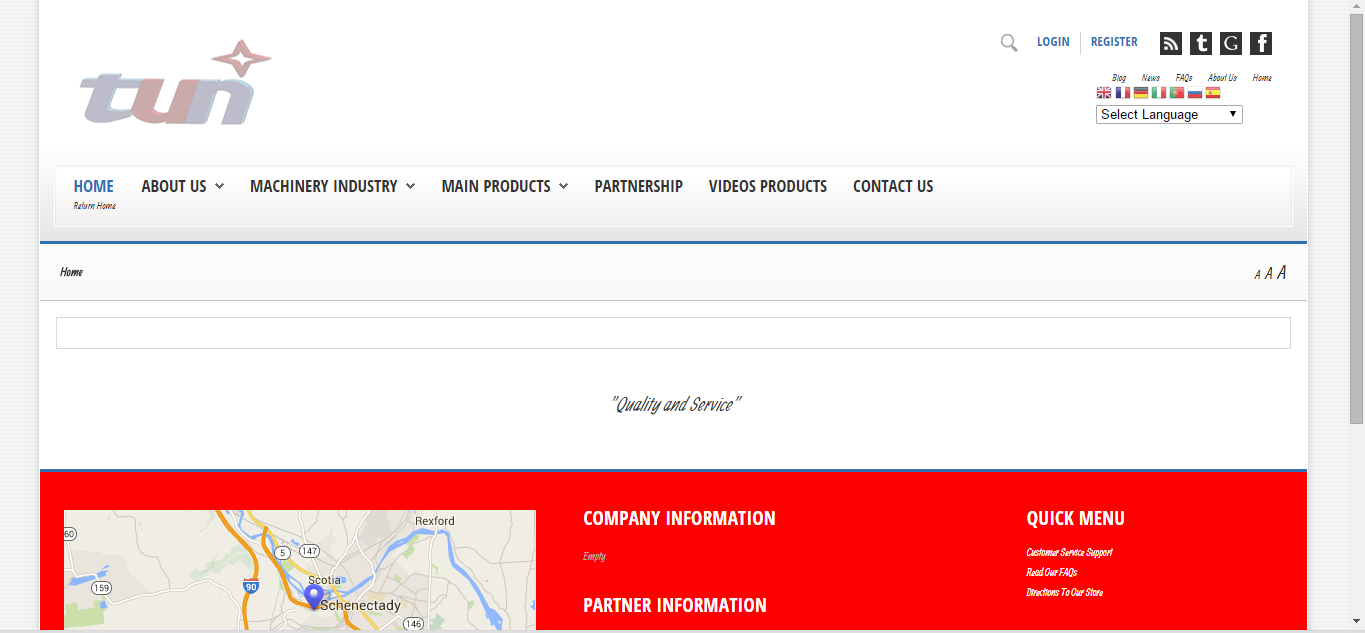 PT. TEKNOLOGI UNGGULAN NUSANTARADURASI	Waktu pengerjaan website sekitar 3 – 4 minggu hari kerja, terhitung dari tanggal penandatanganan kontrak atau setelah uang muka kami terima. Dengan asumsi bahwa seluruh bahan/materi telah disediakan oleh pihak pemesan website. Untuk anda yang butuh cepat, website bisa selesai dalam 1 – 2 minggu dengan biaya tambahan 20% dari biaya paket web standard & professional atau 10% untuk paket enterprise.PAKET WEBSITEPaket 1 (Jasa Pembuatan + Hosting & Domain)          Biaya tahun berikutnya adalah biaya Domain + Hosting.
          Minimal Kontrak 1 Tahun.Paket 2 (Jasa Pembuatan)          Minimal Kontrak 1 Tahun.PAKET WEB REDESIGN	Paket Web Redesign adalah paket yang menarik yang kami tawarkan kepada anda yang sudah memiliki website dengan domain dan hosting serta email tersendiri dilayanan hosting diluar hosting yang dikelola oleh CAFF Komputer Corporation. Web Redesign dapat dikerjakan sesuai dengan kesepakatan pihak CAFF Komputer Corporation dengan anda. Biayanya diskon 15 % dari paket web yang dipilih. PEMBAYARAN	Pembayaran dilakukan 2 tahap. 50 % diawal perjanjian kontrak dan 50 % sisanya pada saat proyek telah selesai. Pembayaran dapat melalui tunai langsung, ATM, Internet Banking, SMS Banking ke Rekening :Pembuatan Sistem Informasi Berbasis WebsiteAplikasi Surat Menyurat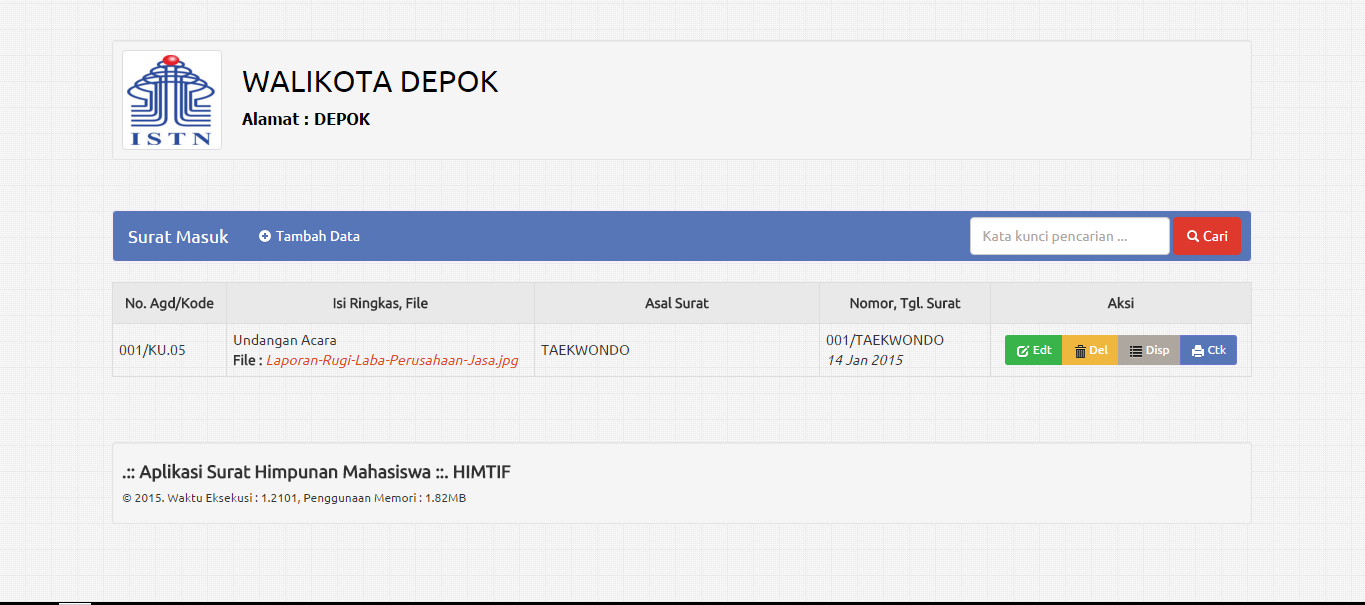 Harga		: Rp. 500.000,-Fitur		: Klasifikasi SuratSurat MasukSurat KeluarBuku Agenda Surat MasukBuku Agenda Surat KeluarKeterangan	: Sistem ini sangat mudah diterapkan dan sebagai bentuk komputerisasi dalam pengarsipan surat menyurat dikantor anda.Sistem Informasi Akademik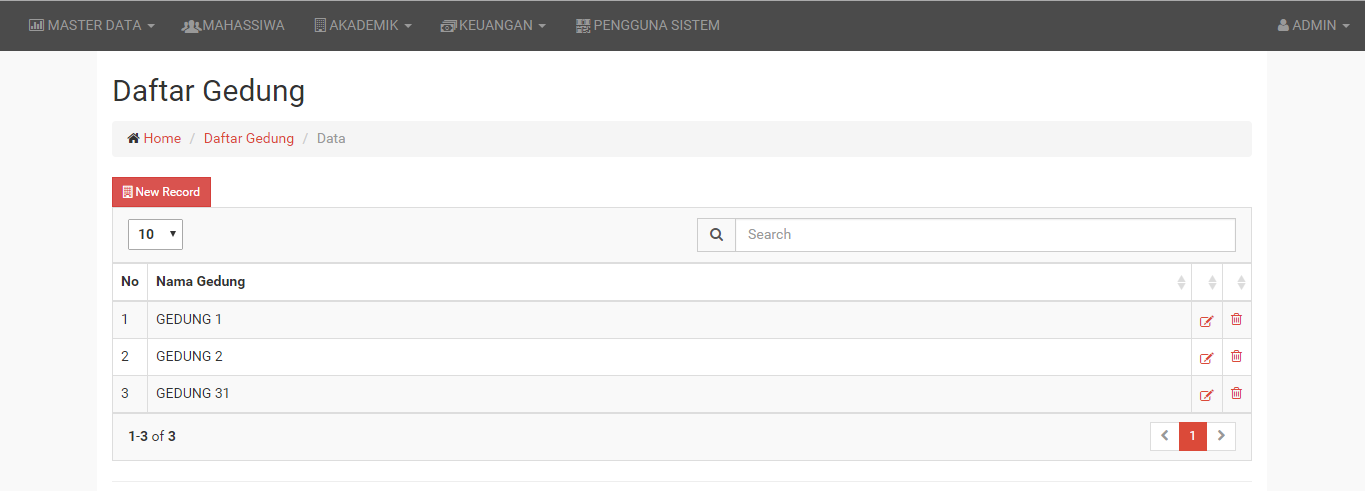 Harga		: Rp. 10.000.000 s.d 45.000.000,-Fitur 		: Modul Biro Administrasi AkademikModul KRS OnlineModul Anjungan DosenModul Penerimaan Mahasiswa BaruModul Pembayaran KuliahModul Informasi EksekutifKeterangan	: Kisaran harga diatas berdasarkan model dan type sistem informasi akademik yang ada.Software DevelopmentSoftware Kasir Toko / Bengkel / Apotek / IPOS (Package)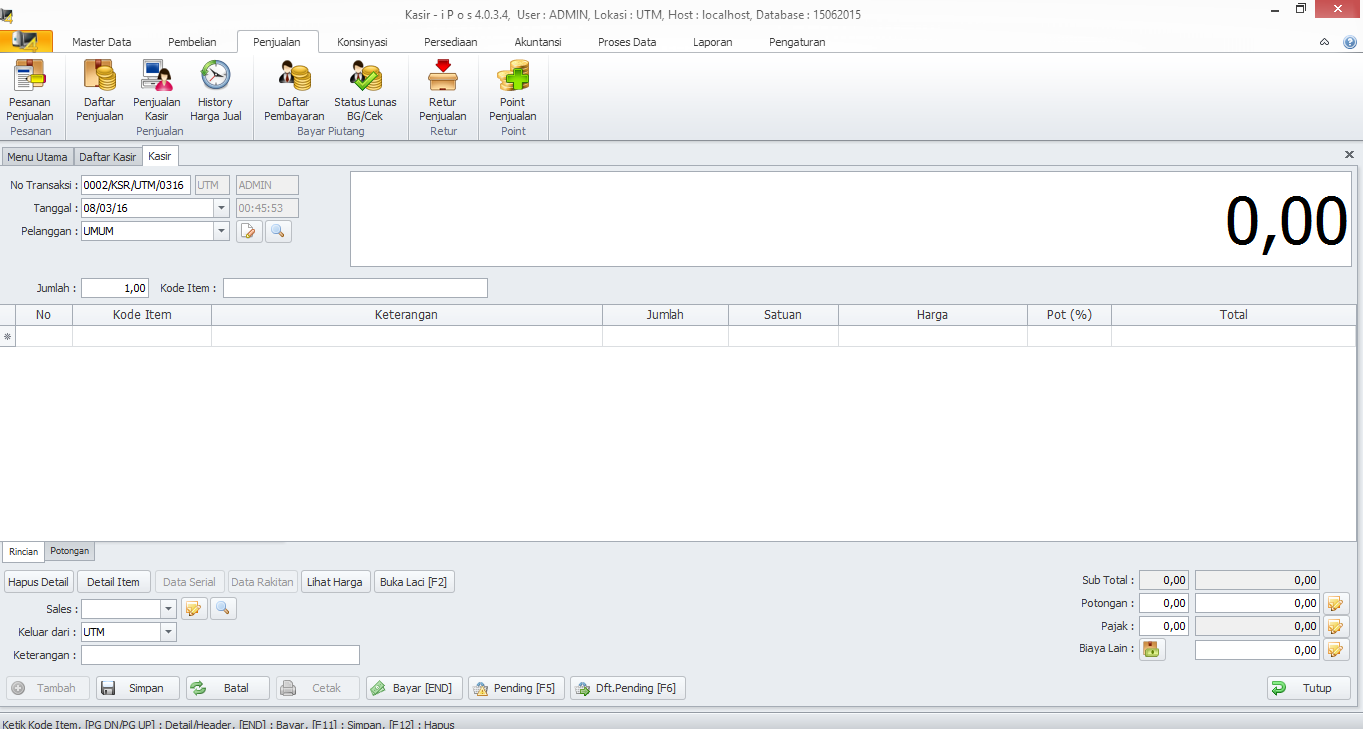 Harga		: Rp. 3.500.000,- s.d 10.000.000,-Fitur		: Master DataPembelianPenjualanKonsinyasiPersediaanAkuntansiLaporanKeterangan	: Tampilan diatas merupakan contoh program kasir toko / IPOS.Hardware DevelopmentPENGADAAN PERANGKAT PERSONAL COMPUTERHARGA		: Contact UsKETERANGAN	: Jumlah pesanan tidak dibatasi, untuk harga dapat disesuaikan dengan budget yang tersedia.PEMBUATAN WARNETHARGA		: Contact UsKETERANGAN	: Kami menawarkan beberapa paket diantaranya untuk warnet skala kecil 5 – 10 client, skala sedang 11 – 20 client maupun skala besar >20. Untuk harga satu client dapat disesuaikan dengan budget maupun kebutuhan yang diinginkan. PEMASANGAN CCTVHARGA		: Contact UsKETERANGAN	: Untuk layanan ini dapat langsung menghubungi tim kami. Harga disesuaikan dengan type kamera yang akan digunakan dan juga jumlah titik yang akan dipasang. Network DevelopmentPEMASANGAN JARINGAN KOMPUTERHARGA		: Contact UsKETERANGAN	: Silahkan hubungi contact person untuk mendapatkan informasi lebih lanjut. Harga layanan ini disesuaikan dengan topologi jaringan yang akan dikerjakan.PENGAMANAN WEBSITEHARGA		: Contact UsKETERANGAN	: Silahkan hubungi contact person untuk mendapatkan informasi lebih lanjut. Harga layanan ini disesuaikan dengan tingkat kerumitan sistem yang akan diimplementasikan. Pelatihan KomputerPENDAHULUAN	Pelatihan komputer yang dilaksanakan oleh CAFF Komputer Corporation sejak tahun 2012 hingga saat ini sudah mencakup ke beberapa sekolah menengah kejuruan di Kabupaten Purwakarta. Kami bekerja sama dengan beberapa sekolah IT di Purwakarta untuk dapat mengadakan pelatihan tambahan di bidang komputer diluar jam pembelajaran. Tempat pelatihan yang dipilih adalah sekolah yang bersangkutan. Jenis pelatihan yang diadakan adalah sebagai berikut : Pembuatan Website (CMS / Dreamweaver)Pembuatan Program (Desktop VB.net)Design Grafis (Photoshop / Corel Draw / Auto CAD)Pelatihan Jaringan (Server – Router – Client) cocok untuk smk kelas 3 jurusan tkjBIAYA PELATIHAN	Untuk biaya pelatihan itu beragam tergantung dari jenis pelatihan yang dipilih yaitu antara range Rp. 100.000 – Rp. 300.000,- (satu peserta) dan akan mendapatkan pelatihan selama 6 – 8 kali pertemuan. Peserta yang mengikuti pelatihan akan mendapatkan sertifikat gratis. Untuk informasi lebih lanjut dapat menghubungi tim kami agar dilakukan sosialisasi terlebih dahulu. Konsultan ITPENDAHULUAN	Kami melayani konsultan dalam cakupan bidang Information Technology. Bagi anda yang memiliki permasalahan atau ingin konsultasi mengenai IT dapat menghubungi tim kami. BIAYA	Untuk biaya konsultasi Rp. 50.000 / jam. Seminar & TalkshowPENDAHULUAN	Untuk layanan ini kami membuka kesempatan bagi anda yang senang mengadakan kegiatan setiap tahunnya untuk dapat bisa bekerjasama dengan kami. Kami dapat dengan senang hati menjadi pengisi acara / narasumber untuk memaparkan materi terkini dan terbaru yang dapat memotivasi peserta seminar maupun talkshow nantinya. Untuk tema kami hanya mengajukan dua yaitu bidang IT dan Kewirausahaan. BIAYA	Biaya seminar ini adalah Rp. 10.000,- / peserta seminar.Sertifikasi ITPENDAHULUAN	Di era globalisasi ini menuntut kita untuk dapat menguasai yang namanya IT, tidak dapat dipungkiri memang IT sudah sangat dekat dan dirasa perlu bagi kita untuk membantu beberapa pekerjaan yang kita kerjakan. Perusahaan besar yang sifatnya regional maupun multi nasional banyak sekali membutuhkan tenaga ahli dalam bidang IT. Namun sayangnya jika hanya bermodalkan ijazah strata S1 jurusan IT itu belum mumpuni. Diperlukan sebuah pengakuan khusus bahwa seseorang itu dapat memang betul menguasai bidang IT tertentu. Oleh karena itu kami menawarkan program atau layanan Sertifikasi IT. 	Sertifikasi ini nantinya akan memberikan efek baik bagi anda yang khususnya bergelut dalam bidang IT. Nantinya anda akan diberikan sebuah tahap pengujian tentang pemahaman yang ada kuasai di bidang IT selanjutnya akan diadakan tahap sertifikasi yang akan mengukur tingkat penguasaan materi yang anda ambil. Jika lulus anda akan mendapatkan sebuah sertifikat dari Badan Nasional Sertifikasi Profesi yang mengakui bahwa memang kompeten dalam bidang tersebut. Program yang kami buka diantaranya : 	OPERATORJunior Office OperatorHelp DeskSenior Office OperatorPROGRAMMINGJunior ProgrammerProgrammerAnalyst ProgrammerJunior Web ProgrammerWeb ProgrammerWeb DesignerJunior Database ProgrammerDatabase ProgrammerMobile ProgrammerClient Server ProgrammerTECHNICALJunior Technical SupportTechnical SupportNETWORKNetwork TechnicianNetwork AdministratorNetwork ArchitectureADMINISTRATORJunior System AdministratorSystem AdministratorSystem EngineerMULTIMEDIAJunior Digital ArtistDigital ArtistBIAYA & KETERANGAN 	Untuk mengetahui biaya serta informasi lebih lanjut program yang anda minati dapat menghubungi kami. Kami akan mengirimkan anda e-mail tentang cakupan program yang harus anda kuasai sebelum tahap sertifikasi. INFORMASI	Jika ada pertanyaan atau ingin membuat custom software sendiri yang tidak terdapat dalam list layanan kami diatas dapat menghubungi kami di :CALL Center		: 0896 3989 8194 (Whatsapp)0858 4609 0748 (Call & SMS)Email			: fhajarmuhamad@yahoo.co.idUntukPersonalSekolah & KomunitasPerusahaan, Toko Online, LembagaPerusahaan, Toko Online, LembagaFitur PaketWeb StandardWeb ProfesionalWeb EnterpriseWeb EnterpriseHosting Space500 MB1 GB3 GB5 GBSub Domain51020UnlimitedEmail Account51020UnlimitedBandwidth10 GB20 GB50 GBUnlimitedHalaman Web520UnlimitedUnlimitedMaintenanceFree 1 BulanFree 2 BulanFree 3 BulanFree 1 TahunRincianJasa Pembuatan
Rp.800.000,-Daftar Domain + Hosting
Rp. 200.000,-Jasa Pembuatan
Rp. 1.700.000,-Daftar Domain + Hosting
Rp. 300.000,-Jasa Pembuatan
Rp. 3.000.000,-Daftar Domain + Hosting
Rp. 500.000,-Jasa Pembuatan
Rp. 3.700.000,-Daftar Domain + Hosting
Rp. 800.000,-Total BiayaRp. 1.000.000,-Rp.2.000.000,-Rp.3.500.000,-Rp.4.500.000,-UntukPersonalSekolah & KomunitasPerusahaan, Toko Online, LembagaPerusahaan, Toko Online, LembagaFitur PaketWeb StandardWeb ProfesionalWeb EnterpriseWeb EnterpriseHosting Space500 MB1 GB3 GB5 GBSub Domain51020UnlimitedEmail Account51020UnlimitedBandwidth10 GB20 GB50 GBUnlimitedHalaman Web520UnlimitedUnlimitedMaintenanceFree 1 BulanFree 2 BulanFree 3 BulanFree 1 TahunRincianJasa Pembuatan
Rp.800.000,-Daftar Domain + Hosting
Rp. 200.000,-Jasa Pembuatan
Rp. 1.700.000,-Daftar Domain + Hosting
Rp. 300.000,-Jasa Pembuatan
Rp. 3.000.000,-Daftar Domain + Hosting
Rp. 500.000,-Jasa Pembuatan
Rp. 3.700.000,-Daftar Domain + Hosting
Rp. 800.000,-Total BiayaRp.800.000,-Rp.1.700.000,-Rp.3.000.000,-Rp.3.700.000,-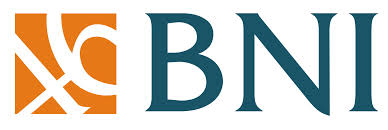 A/n : Sdr. Fhajar Mohamad R0288342071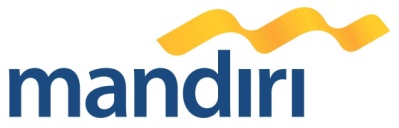 A/n : Fhajar Mohamad R1730000497264